Publicado en Madrid el 06/02/2019 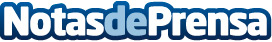 Ontruck celebra su tercer aniversario con el inicio de operaciones en FranciaDesde París, la compañía ofrece su servicio de transporte de mercancías por carretera de corta distancia para dar cobertura a la región de Île-de-FranceDatos de contacto:OntruckNota de prensa publicada en: https://www.notasdeprensa.es/ontruck-celebra-su-tercer-aniversario-con-el Categorias: Internacional Nacional Logística Recursos humanos Industria Automotriz http://www.notasdeprensa.es